MLSZ intézményi programkörzeti tornakorcsoportKecskemét2014. január 7.Mivel a szentkirályi körzetben a mi csapatunkon kívül nincs regisztrált csapat ebben a korosztályban, a mérkőzéseinket az egyik kecskeméti körzet tornáin játszuk le. Ezeken a tornákon ugyanis az MLSZ versenyengedéllyel rendelkező játékosok nem vehetnek részt.A téli teremtornán 6 csapat vett részt, két hármas csoportban.Az első találkozón a házigazda Tóth László Általános Iskola volt az ellenfelünk. Ezt megelőzően két meccset már lejátszottak és határozottan üdítő látványt nyújtott csapatunk a tudatos, sokpasszos, tervszerű játékával, szemben a korábban látott meglehetősen kaotikus meccseken látottakkal. Mi viszont meghaltunk a szépségben. Nagyon kevés támadást fejeztünk be lövéssel, azok is gyengére sikeredtek. Hiába voltak helyzeteink, nem használtuk ki őket. Ahogy pedig ilyenkor lenni szokott, az ellenfél két hibát kihasználva eldöntötte a találkozót, mi már csak szépíteni tudtunk.A második csoportmérkőzésen már szerencsére gólokban is megmutatkozott a két csapat közötti tudáskülönbség, így gond nélkül nyerve a harmadik helyért játszhattunk.Azt gondoltam, és talán a fiúk is, hogy itt sem lehet gond, hiszen az eddigiek során nagyobb játékerőt képviseltünk, mint az ellenfél, a kecskeméti Móra Iskola. Ennek ellenére nagyon hamar két gólos hátrányba kerültünk. De gyorsan összekapták magukat a játékosok és a végére már mi vezettünk két góllal.Összességében kicsit több szerencsével végezhettünk volna valamivel előrébb is, de mindenképpen hasznos volt a torna, hiszen olyan csapatokkal mérkőzhettünk, akikkel ezen az évfolyamon még sosem találkoztunk.Eredmények: Szentkirály- Tóth L. Á. I., Kecskemét 1:2, Hetényegyháza 3:0, Móra F. Á. I., Kecskemét 4:2Csapattagok: Horváth Béla 4 gól, Nagy Márk 2 gól, Steklács Máté 1 gól, Énekes Krisztián, Oláh Tibor, Bot Zsolt, Prikkel LeventeA torna eredménye:JakabszállásTóth L. I.SzentkirályMóraTóth L. II.Hetényegyháza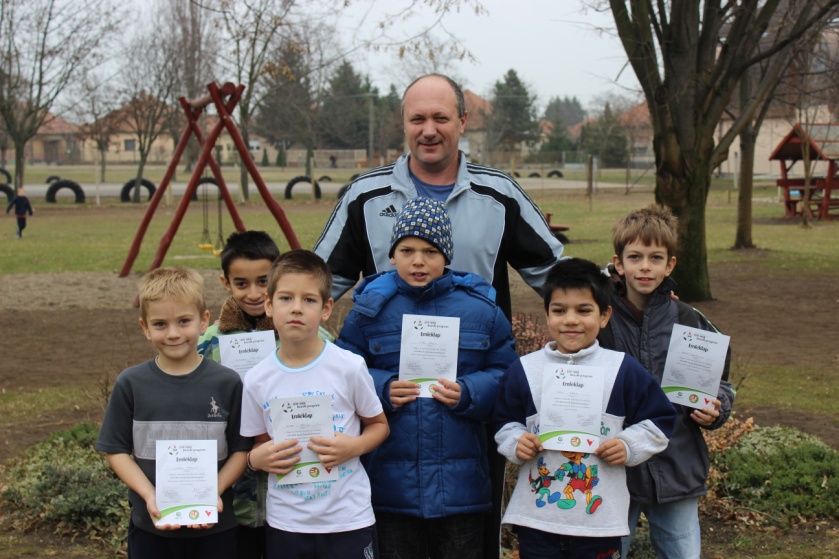 